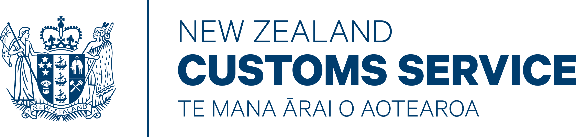 Application for Broker Deferred AccountReturn to:	New Zealand Customs Service	Revenue Management Team	PO Box 29	AUCKLAND 1140Or email:	revenue@customs.govt.nzFull legal name of business: : (the applicant)Trading name (if different): GST/IRD number: 	Broker code: Is the business:Email address for receiving statement: Note: Customs no longer posts out paper statements for broker deferred accounts.Have you provided bank guarantee or cash deposit:	Note: Bank guarantee or cash deposit is usually required for:An overseas registered companyA company that is insolventA trustA person who is or has been the subject of a bankruptcy administration.Please list any associated companies/businesses/trusts:Contact details for operation of the broker account:Name:		Designation:	Tel:		Email:	Please complete the details on the reverse of this formDeclarationI understand that if this application is successful, a Broker Deferred Account will be opened with the applicant as the account holder and the applicant will be bound by the Broker Deferred Account – Terms and Conditions.I declare that I have the authority to make this application and the above particulars are true and correct.Full name and position of person making this Declaration:Signed:			Date:	Please attach personal identification i.e. a copy of a Birth Certificate / Driver’s Licence / Passport (this includes separate identification for each partner where appropriate).Check ListPlease indicate the desired credit level:	Broker Deferred Account - UndertakingThe applicant undertakes to pay Customs the amount of any Customs duties on import entries billed to the Broker Deferred Account that are outstanding after the due date.This undertaking will remain in effect until the credit facility is closed or the security is otherwise released by the Chief Executive.	(Signature of person giving undertaking)Signatory’s Name:	Company:	Broker Deferred Account – Terms and ConditionsIn addition to the relevant provisions of the Customs and Excise Act 2018, the following terms and conditions will apply to Broker Deferred Accounts.The applicant will provide the Chief Executive of the New Zealand Customs Service (Chief Executive) with security in the form of a written undertaking to secure the payment of Customs duties on import entries the account holder lodges. The Chief Executive may require other security, instead of, or in addition to this from time to time.Customs will email the account holder a detailed account statement on the first calendar day of the month listing all the charges incurred in the previous month. Payment is due by direct debit on the 20th of the month or the next working day if the 20th falls on a weekend or public holiday. The Chief Executive can change the deferred payment terms by giving the account holder at least 30 days’ notice.The account holder must provide Customs with a valid direct debit authority over the account holder’s nominated NZ bank account.The approved credit limit has a built-in 20% allowance. If the account balance exceeds the credit limit by 20%, Customs will reject subsequent import entries. The account holder can choose to top up by direct credit. Banking instructions are available at Broker with a deferred account (customs.govt.nz).If any payment is dishonoured, the Chief Executive may suspend the credit facility and use any cash deposit or bank guarantee the account holder has provided to pay the overdue debt. The Chief Executive will only consider reinstating the credit facility once the overdue debt has been paid in full.The account holder can cancel the credit facility by advising Customs in writing. The account holder will remain liable for any amount billed to the Broker Deferred Account until the paid overdue debt is paid in full.Broker Deferred Account - AuthorisationPursuant to section 123(1)(a) of the Customs and Excise Act 2018 (the Act), the Chief Executive of the New Zealand Customs Service authorises a class of persons – being persons liable for Customs duties on entries lodged by [insert name of the applicant] using their Broker Deferred Account – to defer the payment of duty on imported goods.This authorisation is given subject to:the Broker Deferred Account – Terms and Conditions, andthe applicant providing security required by the Chief Executive.	Approving Officer, The 		(Under delegated authority of the Comptroller)	Name: Dated at  on   .Client Code Number:  (a) A New Zealand incorporated company	Certificate of Incorporation required (b) An overseas registered company	Certificate of Registration and 	Certificate of Incorporation under the 	Companies Act 1993 (Part IVIII) 	required (c) Partnership	Full names and personal identification of 	all partners required (d) Sole trader	Personal Identification requiredApplication form (incl. undertaking on next page completed and signedBank guarantee or cash deposit 
(if applicable)Direct Debit form (NZCS 615) completed and enclosedFor a Company Incorporated in 
New Zealand: a copy of the Certificate of IncorporationFor an Overseas Registered Company: A copy of the Certificate of Registration and a copy of the Certificate of IncorporationEvidence of Identity (as described above)Full set of latest financial statement signed by the company director.Evidence of any association with relevant professional bodies i.e., the Customs Broker and Freight Forwarders Federation of 
New Zealand (CBAFF)